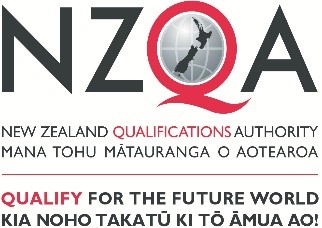 Involvement in Qualification Review Stakeholder attestation (NZQF7)Each key stakeholder involved in the qualification review is required to attest to their involvement for the outcome of the review.Reviewed qualifications I confirm that I and/or the party(ies) I represent have been involved in the qualification review and that:If you do not agree to the outcome of the review or have any other comments please enter them in the box below:Please complete this form and return it to This form will be submitted to NZQA as part of the qualification review application.Name of organisation Contact nameContact positionContact email/phone numberParty(ies) represented [Ref:]Qualification title Level CreditsI confirm support for the qualification content.Yes/NoI have provided direct input into the development of the qualification Yes/NoI have provided comment on the qualification contentYes/NoI agree to the outcome of the review Yes/NoSignedDatequalification developer name and contact details Melissa Smith mels@skills.org.nz 